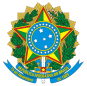 UNIVERSIDADE FEDERAL DE PELOTAS DESPACHOProcesso nº 23110.031638/2018-88Interessado: Superintendência do Iphan no Rio Grande do Sul, Pró-Reitoria de Planejamento e Desenvolvimento, Coordenação de Desenvolvimento do Plano Diretor, Coordenação de Obras e Projetos para Estrutura Física, Unidade de Apoio à Gestão de Infraestrutura, Seção de Manutenção dos Campi PelotasÀ Pró-Reitoria de Planejamento e DesenvolvimentoC/C À Coordenação de Obras e Projetos para Estrutura FísicaC/C À Coordenação de Desenvolvimento do Plano DiretorConsiderando o Relatório de Despacho do documento da Prefeitura Municipal nº 200.48442/2018 (0358757), solicito, com o máximo de urgência, que seja providenciada a ART de Segurança da obra de manutenção da cobertura do imóvel sito à Praça Sete de Julho nº 180.AttRenato Brasil KourrowskiSuperintendente de InfraestruturaCriado por 91935920006, versão 6 por 91935920006 em 02/01/2019 14:30:33.Documento assinado eletronicamente por RENATO BRASIL KOURROWSKI, Superintendente, Superintendência de Infraestrutura, em 02/01/2019, às 14:30, conforme horário oficial de Brasília, com fundamento no art. 6º, § 1º, do Decreto nº 8.539, de 8 de outubro de 2015.A autenticidade deste documento pode ser conferida no site http://sei.ufpel.edu.br/sei/controlador_externo.php?acao=documento_conferir&id_orgao_acesso_externo=0, informando o código verificador 0404696 e o código CRC CC295D19.Referência: Processo nº 23110.031638/2018-88SEI nº 0404696